Writing a Critical Response© The Andy Warhol Museum, one of the four Carnegie Museums of Pittsburgh. All rights reserved.You may view and download the materials posted in this site for personal, informational, educational and non-commercial use only. The contents of this site may not be reproduced in any form beyond its original intent without the permission of The Andy Warhol Museum. except where noted, ownership of all material is The Andy Warhol Museum, Pittsburgh; Founding Collection, Contribution The Andy Warhol Foundation for the Visual Arts, Inc. 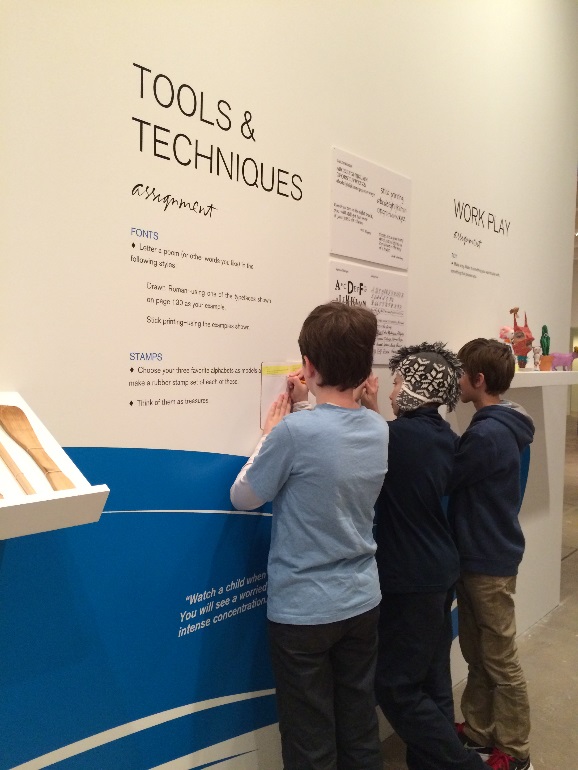 OverviewStudents analyze their ideas from lessons two, three, and four, and combine their writings in order to establish and articulate their own informed critical point of view relating to a piece of art.Grade LevelsMiddle schoolHigh schoolSubjectsArtsArt historyEnglish and language artsSocial studies and historyObjectivesStudents will compare and contrast using intuitive response and critical response as a means of evaluating an artworkStudents will combine research and analysis in order to construct an informed opinion on a work of artStudents will explain their personal points of view and discuss the strengths and weakness of their argumentsMaterialsStudents’ writings from the previous lessonsPaper PencilsDiscussion Questions Explain to students that the final step in writing a critique is to combine all of their research and analysis into one cohesive essay. To get started, discuss the steps for building a critique using the Powerpoint: Critical Response (slides 17-22).Research: artwork, style, historical and cultural context, formal methods, and artist’s ideas and published critiques.Organize your ideas. Spend time observing the artwork. Then:DescribeAnalyzeInterpretJudge/EvaluateAsk students: Why is it important to consider both our intuitive response as well as our research when writing a critique?ProcedureLook at the paintings again and list adjectives that come to mind.Review your intuitive responses from Lesson 1. Combine the adjectives from both lists.Choose one of the paintings—Warhol’s Liz or de Kooning’s Woman VI—then combine the ideas from your intuitive responses and from your Research and Analysis in Lesson 4 to write a critique or “point of view”. Address the following:What is your critical judgment (positive or negative) about the work? Support your judgment with informed reasoning. How do you think the artist portrayed women?How do the formal elements and the artist’s technique support the meaning or your understanding of the work?In what ways did the artist reflect the values of their time?In what ways are this painting and the ideas it communicates relevant or irrelevant to viewers today?Use the Critical Response Assignment handout to check that you have addressed the necessary criteria.Wrap-upReview the students’ writing samples as a class.Ask the following discussion questions:What are the strengths and weakness of their arguments?Review the research components as a class (artwork and style, historical and cultural context, methods and ideas, published critiques)What do you notice about the critiques of the two different styles? Did some information or research inform the critiques of one style more than the other?What points did you find more convincing? ExtensionHave your students write a critique of an artwork of their choice, conducting their own research, citing sources, and synthesizing ideas.AssessmentsAesthetics 1Aesthetics 2Aesthetics 3Communication 1Communication 2Communication 3Critical thinking 1Critical thinking 2Critical thinking 3Critical thinking 4Historical context 1Historical context 2Historical context 3Historical context 4